Regionales Berufsbildungszentrum des Kreises Segeberg 		             Zuständiger Abteilungsleiter:in Norderstedt AöR						             Andreas Bader EU-Projekt-Gruppe							             Tel.: +49 40 / 522 03 230Moorbekstraße 17							             andreas.bader@bbz-norderstedt.deD - 22846 Norderstedtwww.bbz-norderstedt.deBewerbungsformular (Bitte am PC ausfüllen) für ein Betriebspraktikum 3. Befürwortung der Teilnahme am Auslandspraktikum durch den     Ausbildungsbetrieb Wir sind von unserer/unserem Auszubildenden über ihren/seinen Wunsch der Teilnahme am Auslandspraktikum in obengenanntem Zielland/Ort informiert worden und stimmen ihrer/seiner Teilnahme zu.         .  .    						______________________________Ort, Datum						    Unterschrift/Stempel des Ausbildungsbetriebes4. AnlagenBitte fügen Sie Ihrer Bewerbung folgende Anlagen bei:Lebenslauf 
(Bitte nur die auf der Homepage [Europa-Projekte/Zielländer und Projektpartner/] hinterlegte Europass-Maske verwenden)
(Deutsch: für Belgien, Österreich; 
 Englisch: für Großbritannien/England, Dänemark, Irland) Motivationsschreiben 
(Bitte nur die auf der Homepage [Europa-Projekte/Zielländer und Projektpartner/] hinterlegte Maske verwenden)
(Deutsch: für Belgien, Österreich; 
 Englisch: für Großbritannien/England, Dänemark, Irland) Im Motivationsschreiben legen Sie bitte überzeugend Ihre Erwartungen und Beweggründe für die Teilnahme an diesem Auslandspraktikum dar. Dieses Schreiben wird auch den Praktikumsbetrieben vorgelegt.Bewerbungsfoto (digital und ausgedruckt)5. Einreichung aller Unterlagen Bewerbungsformular, Lebenslauf, Motivationsschreiben, Bewerbungsfoto sind sowohla. auszudrucken und in einer Bewerbungsmappe einzureichen 
    bei Herrn Aßmann [Fach 110].
    Ausnahme: 
    Bewerbungen für die Europakaufleute bitte direkt an 
    Herrn Steensen [Fach 34] bzw. Frau Fisch [Fach 17]b. digital per Mail einzureichen (Schriftstücke ohne Unterschriften, Foto digital) an 
dirk.assmann@bbz-norderstedt.de [stets im Cc: susanne.witte@bbz-norderstedt.de; andreas.bader@bbz-norderstedt.de ]
Bitte geben Sie den auf dem Infoblatt genannten BETREFF an (z.B. ERASMUS 2018 – GB-EH/BM)

Ausnahme: Bewerbungen für die Europakaufleute bitte direkt an kai-udo.steensen@bbz-norderstedt.de; uta.fisch@bbz-norderstedt.de [stets im Cc: dirk.assmann@bbz-nrderstedt.de; susanne.witte@bbz-norderstedt.de; andreas.bader@bbz-norderstedt.de ]Spätester Termin für die Abgabe/Zusendung aller Unterlagen: 
Siehe jeweiliges Informationsblatt – Bitte nur komplette Unterlagen einreichen (unvollständige Unterlagen können leider nicht berücksichtigt werden).6. ErklärungMeine Angaben im Bewerbungsformular und den Anlagen sind wahrheitsgemäß und vollständig. Mir sind derzeit keine Gründe bekannt, die gegen meine Teilnahme an diesem Auslandspraktikum sprechen.Ich erkläre mich mit meiner Unterschrift damit einverstanden, dass meine Angaben zu den beschriebenen Zwecken (siehe Fußnoten) gespeichert werden und an andere Projektbeteiligte weitergeben werden.Ferner erkläre ich mich ausdrücklich damit einverstanden, dass mein Bewerbungsfoto zusammen mit meiner Bewerbung und dem Motivationsschreiben vom Projektpartner an den Praktikumsbetrieb weitergegeben wird.         .  .    				_____________________________________Ort, Datum					          Unterschrift der Bewerberin/des BewerbersSollten Sie zum Zeitpunkt der Bewerbung noch nicht volljährig sind, benötigen wir noch folgende Unterschrift/en:         .  .    				_____________________________________Ort, Datum					               Unterschrift/en des/der gesetzlichen Vertreter/s der/des Minderjährigen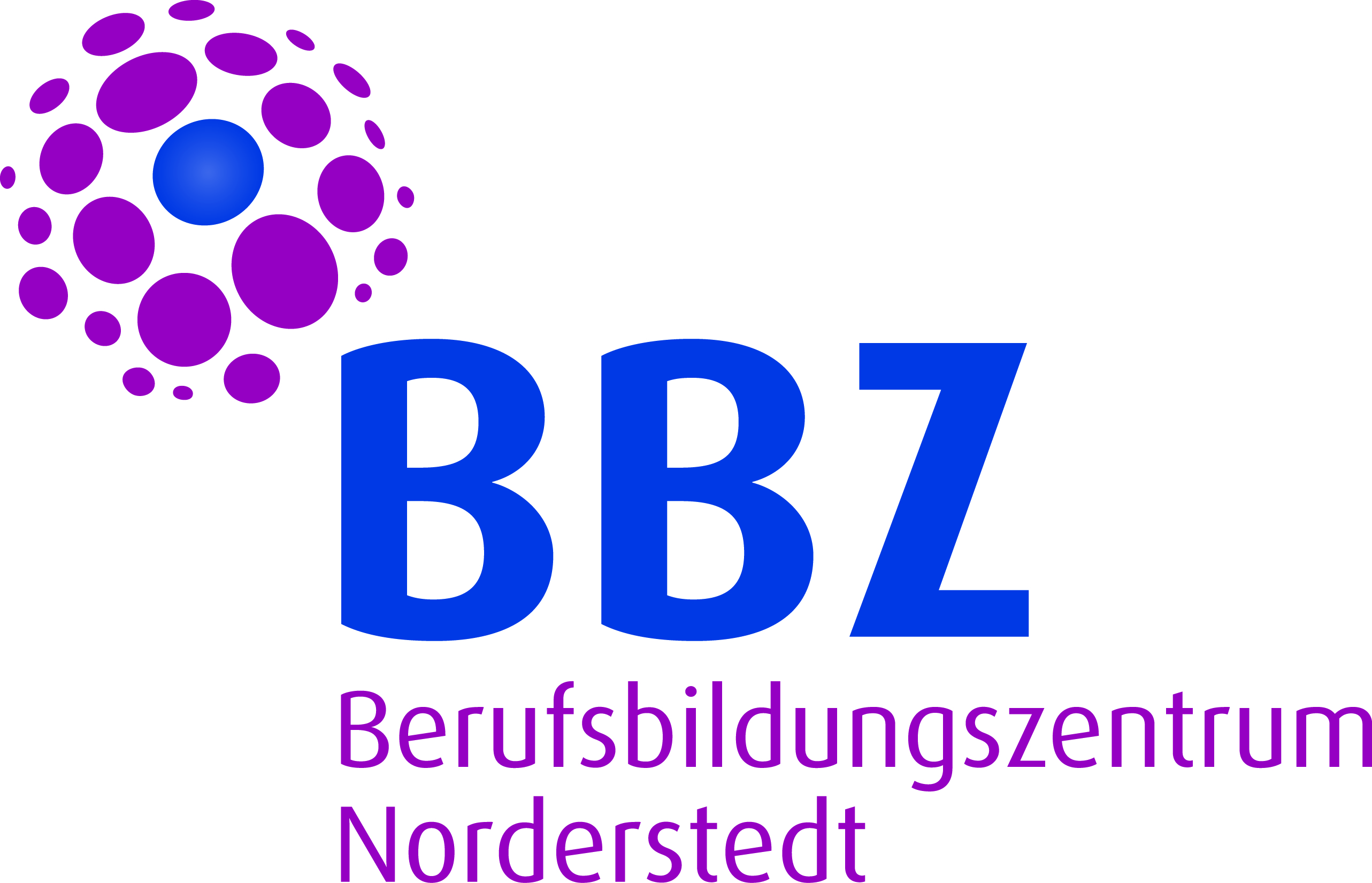 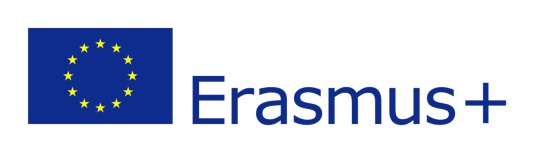 KA1 - Mobilität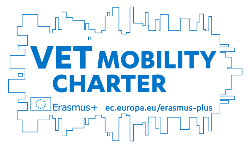 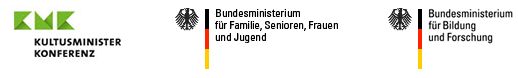 in (Land):(Land):(Land):(Land):(Land):(Land):(Land):(Land):(Land):(Ort):	(Ort):	(Ort):	(Ort):	(Ort):	(Ort):	(Ort):	(Ort):	(Ort):	im Zeitraum (vgl. Infoblatt):im Zeitraum (vgl. Infoblatt):im Zeitraum (vgl. Infoblatt):im Zeitraum (vgl. Infoblatt):im Zeitraum (vgl. Infoblatt):im Zeitraum (vgl. Infoblatt):im Zeitraum (vgl. Infoblatt):im Zeitraum (vgl. Infoblatt):im Zeitraum (vgl. Infoblatt):im Zeitraum (vgl. Infoblatt):von    .  .     bis   .  .    von    .  .     bis   .  .    von    .  .     bis   .  .    von    .  .     bis   .  .    von    .  .     bis   .  .    von    .  .     bis   .  .    von    .  .     bis   .  .    von    .  .     bis   .  .    von    .  .     bis   .  .    von    .  .     bis   .  .    von    .  .     bis   .  .    von    .  .     bis   .  .    von    .  .     bis   .  .    von    .  .     bis   .  .    von    .  .     bis   .  .    Dauer:Dauer:Dauer:Dauer:Dauer:Dauer:Dauer:Dauer:Dauer:1. Persönliche Daten1. Persönliche Daten1. Persönliche Daten1. Persönliche Daten1. Persönliche Daten1. Persönliche Daten1. Persönliche Daten1. Persönliche Daten1. Persönliche Daten1. Persönliche Daten1. Persönliche Daten1. Persönliche Daten1. Persönliche Daten1. Persönliche Daten1. Persönliche Daten1. Persönliche Daten1. Persönliche Daten1. Persönliche DatenName:Name:Name:Name:Name:Vorname:Vorname:Vorname:Geb.-Datum:   .  .    Geb.-Datum:   .  .    Geb.-Datum:   .  .    Geb.-Datum:   .  .    Geb.-Datum:   .  .    Geb.-Datum:   .  .    Geb.-Datum:   .  .    Geb.-Datum:   .  .    Geb.-Datum:   .  .    Geb.-Datum:   .  .    Geb.-Datum:   .  .    Alter (zum Zeitpunkt der Bewerbung):   Alter (zum Zeitpunkt der Bewerbung):   Alter (zum Zeitpunkt der Bewerbung):   Alter (zum Zeitpunkt der Bewerbung):   Alter (zum Zeitpunkt der Bewerbung):   Alter (zum Zeitpunkt der Bewerbung):   Alter (zum Zeitpunkt der Bewerbung):   Alter (zum Zeitpunkt der Bewerbung):   Alter (zum Zeitpunkt der Bewerbung):   Alter (zum Zeitpunkt der Bewerbung):   Alter (zum Zeitpunkt der Bewerbung):   Alter (zum Zeitpunkt der Bewerbung):   Alter (zum Zeitpunkt der Bewerbung):   Alter (zum Zeitpunkt der Bewerbung):   Alter (zum Zeitpunkt des Praktikums):   Alter (zum Zeitpunkt des Praktikums):   Alter (zum Zeitpunkt des Praktikums):   Alter (zum Zeitpunkt des Praktikums):   Alter (zum Zeitpunkt des Praktikums):   Alter (zum Zeitpunkt des Praktikums):   Alter (zum Zeitpunkt des Praktikums):   Alter (zum Zeitpunkt des Praktikums):   Alter (zum Zeitpunkt des Praktikums):   Alter (zum Zeitpunkt des Praktikums):   Alter (zum Zeitpunkt des Praktikums):   Alter (zum Zeitpunkt des Praktikums):   Alter (zum Zeitpunkt des Praktikums):   Alter (zum Zeitpunkt des Praktikums):   Geschlecht:  w /  m /  unbestimmt                                                         (Zutreffendes ankreuzen)Geschlecht:  w /  m /  unbestimmt                                                         (Zutreffendes ankreuzen)Geschlecht:  w /  m /  unbestimmt                                                         (Zutreffendes ankreuzen)Geschlecht:  w /  m /  unbestimmt                                                         (Zutreffendes ankreuzen)Geschlecht:  w /  m /  unbestimmt                                                         (Zutreffendes ankreuzen)Geschlecht:  w /  m /  unbestimmt                                                         (Zutreffendes ankreuzen)Geschlecht:  w /  m /  unbestimmt                                                         (Zutreffendes ankreuzen)Geschlecht:  w /  m /  unbestimmt                                                         (Zutreffendes ankreuzen)Geschlecht:  w /  m /  unbestimmt                                                         (Zutreffendes ankreuzen)Geschlecht:  w /  m /  unbestimmt                                                         (Zutreffendes ankreuzen)Geschlecht:  w /  m /  unbestimmt                                                         (Zutreffendes ankreuzen)Geschlecht:  w /  m /  unbestimmt                                                         (Zutreffendes ankreuzen)Geschlecht:  w /  m /  unbestimmt                                                         (Zutreffendes ankreuzen)Geschlecht:  w /  m /  unbestimmt                                                         (Zutreffendes ankreuzen)Straße      Straße      Straße      Straße      Straße      Straße      Straße      Straße      Straße      Straße      Straße      Straße      Straße      Straße      Straße      Straße      Straße      Straße      Straße      Straße      Hausnummer:    Hausnummer:    Hausnummer:    Hausnummer:    Hausnummer:    PLZ/PLZ/Ort:     Ort:     Ort:     Ort:     Ort:     Ort:     Ort:     Ort:     Ort:     Ort:     Ort:     Ort:     Ort:     Ort:     Ort:     Ort:     Ort:     Ort:     Telefon:     Telefon:     Telefon:     Telefon:     Telefon:     Telefon:     Telefon:     Telefon:     Telefon:     Telefon:     Telefon:     Telefon:     Telefon:     Mobil:      Mobil:      Mobil:      Mobil:      Mobil:      Mobil:      Mobil:      Mobil:      Mobil:      Mobil:      Mobil:      Mobil:      E-Mail:      @     E-Mail:      @     E-Mail:      @     E-Mail:      @     E-Mail:      @     E-Mail:      @     E-Mail:      @     E-Mail:      @     E-Mail:      @     E-Mail:      @     E-Mail:      @     E-Mail:      @     E-Mail:      @     E-Mail:      @     E-Mail:      @     E-Mail:      @     E-Mail:      @     E-Mail:      @     E-Mail:      @     E-Mail:      @     E-Mail:      @     E-Mail:      @     E-Mail:      @     E-Mail:      @     E-Mail:      @     Sozialversicherungsnummer:      Ich beziehe BAFÖG:  ja /  nein                                               (Zutreffendes bitte ankreuzen)Sozialversicherungsnummer:      Ich beziehe BAFÖG:  ja /  nein                                               (Zutreffendes bitte ankreuzen)Sozialversicherungsnummer:      Ich beziehe BAFÖG:  ja /  nein                                               (Zutreffendes bitte ankreuzen)Sozialversicherungsnummer:      Ich beziehe BAFÖG:  ja /  nein                                               (Zutreffendes bitte ankreuzen)Sozialversicherungsnummer:      Ich beziehe BAFÖG:  ja /  nein                                               (Zutreffendes bitte ankreuzen)Sozialversicherungsnummer:      Ich beziehe BAFÖG:  ja /  nein                                               (Zutreffendes bitte ankreuzen)Sozialversicherungsnummer:      Ich beziehe BAFÖG:  ja /  nein                                               (Zutreffendes bitte ankreuzen)Sozialversicherungsnummer:      Ich beziehe BAFÖG:  ja /  nein                                               (Zutreffendes bitte ankreuzen)Sozialversicherungsnummer:      Ich beziehe BAFÖG:  ja /  nein                                               (Zutreffendes bitte ankreuzen)Sozialversicherungsnummer:      Ich beziehe BAFÖG:  ja /  nein                                               (Zutreffendes bitte ankreuzen)Sozialversicherungsnummer:      Ich beziehe BAFÖG:  ja /  nein                                               (Zutreffendes bitte ankreuzen)Sozialversicherungsnummer:      Ich beziehe BAFÖG:  ja /  nein                                               (Zutreffendes bitte ankreuzen)Sozialversicherungsnummer:      Ich beziehe BAFÖG:  ja /  nein                                               (Zutreffendes bitte ankreuzen)Sozialversicherungsnummer:      Ich beziehe BAFÖG:  ja /  nein                                               (Zutreffendes bitte ankreuzen)Sozialversicherungsnummer:      Ich beziehe BAFÖG:  ja /  nein                                               (Zutreffendes bitte ankreuzen)Sozialversicherungsnummer:      Ich beziehe BAFÖG:  ja /  nein                                               (Zutreffendes bitte ankreuzen)Sozialversicherungsnummer:      Ich beziehe BAFÖG:  ja /  nein                                               (Zutreffendes bitte ankreuzen)Sozialversicherungsnummer:      Ich beziehe BAFÖG:  ja /  nein                                               (Zutreffendes bitte ankreuzen)Sozialversicherungsnummer:      Ich beziehe BAFÖG:  ja /  nein                                               (Zutreffendes bitte ankreuzen)Sozialversicherungsnummer:      Ich beziehe BAFÖG:  ja /  nein                                               (Zutreffendes bitte ankreuzen)Sozialversicherungsnummer:      Ich beziehe BAFÖG:  ja /  nein                                               (Zutreffendes bitte ankreuzen)Sozialversicherungsnummer:      Ich beziehe BAFÖG:  ja /  nein                                               (Zutreffendes bitte ankreuzen)Sozialversicherungsnummer:      Ich beziehe BAFÖG:  ja /  nein                                               (Zutreffendes bitte ankreuzen)Sozialversicherungsnummer:      Ich beziehe BAFÖG:  ja /  nein                                               (Zutreffendes bitte ankreuzen)Sozialversicherungsnummer:      Ich beziehe BAFÖG:  ja /  nein                                               (Zutreffendes bitte ankreuzen)Notfallkontakt:Notfallkontakt:Notfallkontakt:Notfallkontakt:Notfallkontakt:Notfallkontakt:Notfallkontakt:Notfallkontakt:Name:      Name:      Name:      Name:      Name:      Name:      Name:      Name:      Name:      Name:      Name:      Name:      Name:      Name:      Name:      Name:      Name:      Name:      Telefon:      Telefon:      Telefon:      Telefon:      Telefon:      Telefon:      Telefon:      E-Mail:      @     E-Mail:      @     E-Mail:      @     E-Mail:      @     E-Mail:      @     E-Mail:      @     E-Mail:      @     E-Mail:      @     E-Mail:      @     E-Mail:      @     E-Mail:      @     E-Mail:      @     E-Mail:      @     E-Mail:      @     E-Mail:      @     E-Mail:      @     E-Mail:      @     E-Mail:      @     E-Mail:      @     E-Mail:      @     E-Mail:      @     E-Mail:      @     E-Mail:      @     E-Mail:      @     E-Mail:      @     Nur für Bewerbungen um Auslandspraktika in Dänemark oder Großbritannien/IrlandNur für Bewerbungen um Auslandspraktika in Dänemark oder Großbritannien/IrlandNur für Bewerbungen um Auslandspraktika in Dänemark oder Großbritannien/IrlandNur für Bewerbungen um Auslandspraktika in Dänemark oder Großbritannien/IrlandNur für Bewerbungen um Auslandspraktika in Dänemark oder Großbritannien/IrlandNur für Bewerbungen um Auslandspraktika in Dänemark oder Großbritannien/IrlandNur für Bewerbungen um Auslandspraktika in Dänemark oder Großbritannien/IrlandNur für Bewerbungen um Auslandspraktika in Dänemark oder Großbritannien/IrlandNur für Bewerbungen um Auslandspraktika in Dänemark oder Großbritannien/IrlandNur für Bewerbungen um Auslandspraktika in Dänemark oder Großbritannien/IrlandNur für Bewerbungen um Auslandspraktika in Dänemark oder Großbritannien/IrlandNur für Bewerbungen um Auslandspraktika in Dänemark oder Großbritannien/IrlandNur für Bewerbungen um Auslandspraktika in Dänemark oder Großbritannien/IrlandNur für Bewerbungen um Auslandspraktika in Dänemark oder Großbritannien/IrlandNur für Bewerbungen um Auslandspraktika in Dänemark oder Großbritannien/IrlandNur für Bewerbungen um Auslandspraktika in Dänemark oder Großbritannien/IrlandNur für Bewerbungen um Auslandspraktika in Dänemark oder Großbritannien/IrlandNur für Bewerbungen um Auslandspraktika in Dänemark oder Großbritannien/IrlandNur für Bewerbungen um Auslandspraktika in Dänemark oder Großbritannien/IrlandNur für Bewerbungen um Auslandspraktika in Dänemark oder Großbritannien/IrlandNur für Bewerbungen um Auslandspraktika in Dänemark oder Großbritannien/IrlandNur für Bewerbungen um Auslandspraktika in Dänemark oder Großbritannien/IrlandNur für Bewerbungen um Auslandspraktika in Dänemark oder Großbritannien/IrlandNur für Bewerbungen um Auslandspraktika in Dänemark oder Großbritannien/IrlandNur für Bewerbungen um Auslandspraktika in Dänemark oder Großbritannien/IrlandEnglischlehrer/in:Englischlehrer/in:Englischlehrer/in:Englischlehrer/in:Englischlehrer/in:Englischlehrer/in:Englischlehrer/in:letzte Englischnote:letzte Englischnote:letzte Englischnote:letzte Englischnote:letzte Englischnote:letzte Englischnote:letzte Englischnote:Weitere Fremdsprachenkenntnisse:Weitere Fremdsprachenkenntnisse:Weitere Fremdsprachenkenntnisse:Weitere Fremdsprachenkenntnisse:Weitere Fremdsprachenkenntnisse:Weitere Fremdsprachenkenntnisse:Weitere Fremdsprachenkenntnisse:Weitere Fremdsprachenkenntnisse:Weitere Fremdsprachenkenntnisse:Weitere Fremdsprachenkenntnisse:Weitere Fremdsprachenkenntnisse:Weitere Fremdsprachenkenntnisse:Weitere Fremdsprachenkenntnisse:Weitere Fremdsprachenkenntnisse:Weitere Fremdsprachenkenntnisse:Weitere Fremdsprachenkenntnisse:Weitere Fremdsprachenkenntnisse:Wenn „andere“, dann welche: Wenn „andere“, dann welche: Wenn „andere“, dann welche: Wenn „andere“, dann welche: Wenn „andere“, dann welche: Wenn „andere“, dann welche: Wenn „andere“, dann welche: Wenn „andere“, dann welche: Wenn „andere“, dann welche: Wenn „andere“, dann welche: Wenn „andere“, dann welche: 2. Berufsausbildung2. Berufsausbildung2. Berufsausbildung2. Berufsausbildung2. Berufsausbildung2. Berufsausbildung2. Berufsausbildung2. Berufsausbildung2. Berufsausbildung2. Berufsausbildung2. Berufsausbildung2. Berufsausbildung2. BerufsausbildungBBZ Norderstedt/BerufsschuleBBZ Norderstedt/BerufsschuleBBZ Norderstedt/BerufsschuleBBZ Norderstedt/BerufsschuleBBZ Norderstedt/BerufsschuleBBZ Norderstedt/BerufsschuleBBZ Norderstedt/BerufsschuleBBZ Norderstedt/BerufsschuleBBZ Norderstedt/BerufsschuleBBZ Norderstedt/BerufsschuleBBZ Norderstedt/BerufsschuleBBZ Norderstedt/BerufsschuleBBZ Norderstedt/BerufsschuleAusbildungsberuf:Ausbildungsberuf:Ausbildungsberuf:Ausbildungsberuf:oder anderer:      oder anderer:      oder anderer:      oder anderer:      oder anderer:      oder anderer:      oder anderer:      oder anderer:      oder anderer:      oder anderer:      oder anderer:      oder anderer:      oder anderer:      oder anderer:      oder anderer:      oder anderer:      oder anderer:      oder anderer:      oder anderer:      oder anderer:      oder anderer:      oder anderer:      Klasse:Klasse:Klasse:Klasse:Notendurchschnitt (letztes Zeugnis):      Notendurchschnitt (letztes Zeugnis):      Notendurchschnitt (letztes Zeugnis):      Notendurchschnitt (letztes Zeugnis):      Notendurchschnitt (letztes Zeugnis):      Notendurchschnitt (letztes Zeugnis):      Notendurchschnitt (letztes Zeugnis):      Notendurchschnitt (letztes Zeugnis):      Notendurchschnitt (letztes Zeugnis):      Notendurchschnitt (letztes Zeugnis):      Notendurchschnitt (letztes Zeugnis):      Notendurchschnitt (letztes Zeugnis):      Notendurchschnitt (letztes Zeugnis):      Klassenlehrer/in:Klassenlehrer/in:Klassenlehrer/in:Klassenlehrer/in:AusbildungsbetriebAusbildungsbetriebAusbildungsbetriebAusbildungsbetriebName und Anschrift des Ausbildungsbetriebs:Name und Anschrift des Ausbildungsbetriebs:Name und Anschrift des Ausbildungsbetriebs:Name und Anschrift des Ausbildungsbetriebs:Name und Anschrift des Ausbildungsbetriebs:Name und Anschrift des Ausbildungsbetriebs:Name und Anschrift des Ausbildungsbetriebs:Name und Anschrift des Ausbildungsbetriebs:Name und Anschrift des Ausbildungsbetriebs:Name und Anschrift des Ausbildungsbetriebs:Name und Anschrift des Ausbildungsbetriebs:Name und Anschrift des Ausbildungsbetriebs:Name und Anschrift des Ausbildungsbetriebs:Ansprechpartner im Betrieb:Ansprechpartner im Betrieb:Ansprechpartner im Betrieb:Ansprechpartner im Betrieb:Ansprechpartner im Betrieb:Ansprechpartner im Betrieb:Ansprechpartner im Betrieb:Ansprechpartner im Betrieb:Ansprechpartner im Betrieb:Ansprechpartner im Betrieb:Ansprechpartner im Betrieb:Ansprechpartner im Betrieb:Ansprechpartner im Betrieb:Telefon (betriebl. Ansprechpartner):Telefon (betriebl. Ansprechpartner):Telefon (betriebl. Ansprechpartner):Telefon (betriebl. Ansprechpartner):Telefon (betriebl. Ansprechpartner):Telefon (betriebl. Ansprechpartner):Telefon (betriebl. Ansprechpartner):Telefon (betriebl. Ansprechpartner):Telefon (betriebl. Ansprechpartner):Telefon (betriebl. Ansprechpartner):Telefon (betriebl. Ansprechpartner):Telefon (betriebl. Ansprechpartner):Telefon (betriebl. Ansprechpartner):E-Mail (betriebl. Ansprechpartner):E-Mail (betriebl. Ansprechpartner):E-Mail (betriebl. Ansprechpartner):E-Mail (betriebl. Ansprechpartner):E-Mail (betriebl. Ansprechpartner):E-Mail (betriebl. Ansprechpartner):E-Mail (betriebl. Ansprechpartner):E-Mail (betriebl. Ansprechpartner):E-Mail (betriebl. Ansprechpartner):E-Mail (betriebl. Ansprechpartner):E-Mail (betriebl. Ansprechpartner):E-Mail (betriebl. Ansprechpartner):E-Mail (betriebl. Ansprechpartner):     @          @          @          @          @          @          @          @          @          @          @          @          @     